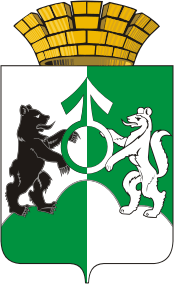 АДМИНИСТРАЦИЯ ГОРОДСКОГО ОКРУГА РЕВДАПОСТАНОВЛЕНИЕО внесении изменений в Порядок размещения информации о среднемесячной заработной плате руководителей, их заместителей и главных бухгалтеров муниципальных учреждений и муниципальных унитарных предприятий городского округа Ревда в информационно-телекоммуникационной сети «Интернет», утвержденный постановлением администрации городского округа Ревда от 15.02.2017 № 370В соответствии со статьей 349.5 Трудового кодекса Российской Федерации администрация городского округа Ревда, ПОСТАНОВЛЯЕТ:Внести следующие измененияв Порядок размещения информации о среднемесячной заработной плате руководителей, их заместителей и главных бухгалтеров муниципальных учреждений и муниципальных унитарных предприятий городского округа Ревда в информационно-телекоммуникационной сети «Интернет», утвержденный постановлением администрации городского округа Ревда от 15.02.2017 № 370пункт 7 читать в следующей редакции: «7. В целях своевременного размещения информации о среднемесячной заработной плате учреждения, предприятия обеспечивают ее представление не позднее 30 апреля года, следующего за отчетным периодом, по форме согласно приложению № 1, 2 к настоящему Порядку на бумажном носителе за подписью руководителя, заместителя руководителя и главного бухгалтера учреждения (предприятия) и в электронном виде».2. Настоящее постановление опубликовать в общественно-политическом бюллетене Думы и администрации городского округа Ревда «Муниципальные ведомости» и разместить на официальном сайте администрации городского округа Ревда.3. Контроль за исполнением настоящего постановления оставляю за собой.Глава городского округа Ревда                                                        И.А. ТейшеваО.Н. Арестова3 07 4410.03.2017  № 591г.Ревда